TRIVIS - Střední škola veřejnoprávní a Vyšší odborná škola prevence kriminality 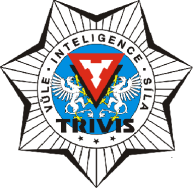 a krizového řízení Praha,s. r. o.Hovorčovická 1281/11 182 00  Praha 8 - Kobylisy OR  vedený Městským soudem v Praze, oddíl C, vložka 50353Telefon a fax: 283 911 561          E-mail : vos@trivis.cz                IČO 25 10 91 38Termíny zápočtů a zkoušek – PhDr. Lubica Kurucová2.AV a 2.AVA – Psychologie(termín pro detašované pracoviště Ďáblice)10.12.2021  od 9:00-11:00 – uč. 2.AV - D 20.12.2021  od 9:00-11:00 – uč. 2.AV - D07.01.2022  od 9:00-11:00 – uč. 2.AV - D10.01.2022  od 9:00-11:00 – uč. 2.AV – D14.01.2022  od 9:00-11:00 – uč. 2.AV – D2.KPK – Psychologie(termín pro detašované pracoviště Ďáblice)21.01.2022  od 9:00-11:00 – uč. 2.AV – D28.01.2022  od 9:00-11:00 – uč. 2.AV – D